Keeping with my studentsName:________________________________________________ Grade: 6th Date: _________________________In this first activity, you must answer a few questions about Mark’s routine video shown at the beginning of this lesson. The answers must be full answers. Example, Sacarias wakes up at 13:00 P.M.  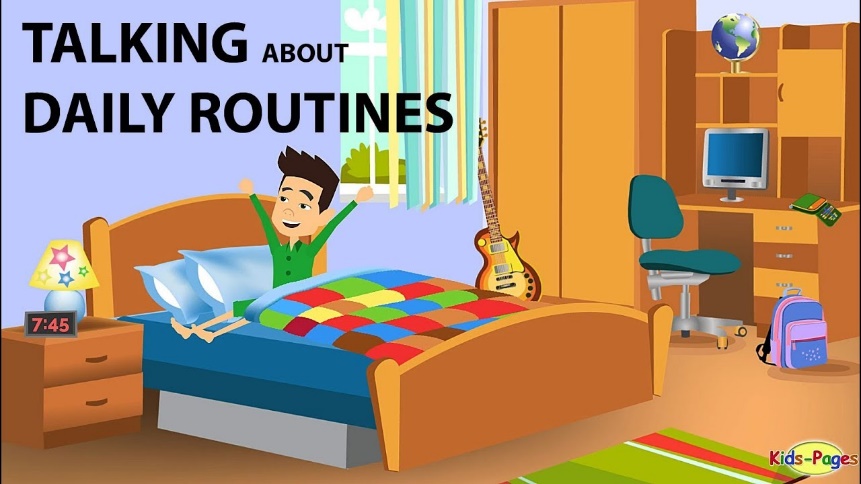 Mark’s daily routineWhat time does Mark get up?________________________________________________________________________________________________________________________________________________________________ What time does Mark have lunch? ________________________________________________________________________________________________________________________________________________________________What time does Mark get home?________________________________________________________________________________________________________________________________________________________________What time does Mark have dinner? ________________________________________________________________________________________________________________________________________________________________What does Mark do on weekends?    ________________________________________________________________________________________________________________________________________________________________Nicole’s daily routineWhy Nicole has breakfast just with her dad?________________________________________________________________________________________________________________________________________________________________What time does Nicole have lunch?________________________________________________________________________________________________________________________________________________________________What time does Nicole do her homework?________________________________________________________________________________________________________________________________________________________________What does Nicole like to do before sleeping?________________________________________________________________________________________________________________________________________________________________What does Nicole do at 5 PM?                ________________________________________________________________________________________________________________________________________________________________Now is your turn to talk about your daily routine! Answer the following questions and fill the blank watch with the correct hour of your daily activities.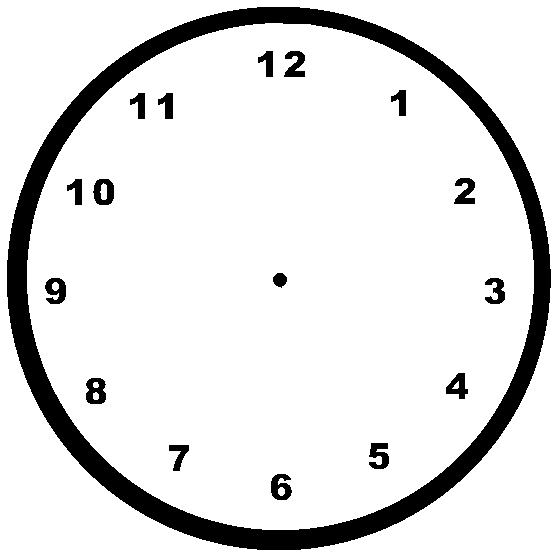 